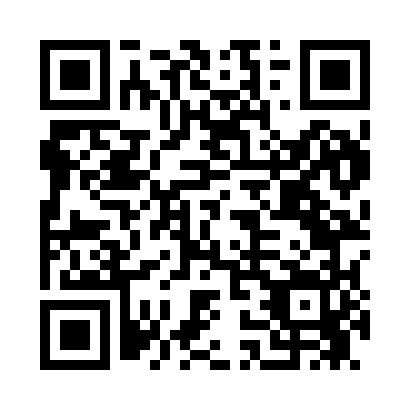 Prayer times for Helper, Utah, USAMon 1 Jul 2024 - Wed 31 Jul 2024High Latitude Method: Angle Based RulePrayer Calculation Method: Islamic Society of North AmericaAsar Calculation Method: ShafiPrayer times provided by https://www.salahtimes.comDateDayFajrSunriseDhuhrAsrMaghribIsha1Mon4:246:001:275:258:5510:312Tue4:246:001:285:258:5510:313Wed4:256:011:285:258:5510:304Thu4:266:011:285:268:5510:305Fri4:276:021:285:268:5410:296Sat4:276:021:285:268:5410:297Sun4:286:031:295:268:5410:288Mon4:296:041:295:268:5310:289Tue4:306:041:295:268:5310:2710Wed4:316:051:295:268:5310:2611Thu4:326:061:295:268:5210:2612Fri4:336:061:295:268:5210:2513Sat4:346:071:295:268:5110:2414Sun4:356:081:295:268:5110:2315Mon4:366:091:305:268:5010:2216Tue4:376:091:305:268:4910:2117Wed4:386:101:305:268:4910:2018Thu4:396:111:305:268:4810:1919Fri4:416:121:305:268:4710:1820Sat4:426:131:305:258:4710:1721Sun4:436:141:305:258:4610:1622Mon4:446:141:305:258:4510:1523Tue4:456:151:305:258:4410:1424Wed4:476:161:305:258:4310:1325Thu4:486:171:305:258:4310:1226Fri4:496:181:305:248:4210:1027Sat4:506:191:305:248:4110:0928Sun4:516:201:305:248:4010:0829Mon4:536:201:305:248:3910:0630Tue4:546:211:305:238:3810:0531Wed4:556:221:305:238:3710:04